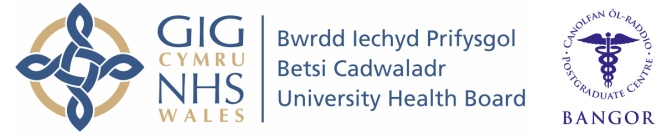 Wales Foundation SchoolIndividual Placement Description It is important to note that this description is a typical example of your placement and may be subject to change.PlacementF2 Intensive CareWhat type of work to expect and learning opportunities:4 months in intensive care will give you the chance to join an enthusiastic cheerful team and develop your skills in looking after critically ill patients.  You will be extremely well supported and will be an integral part of the team. You will learn loads and have a great time – the unit is a perfect size and we see a wide range of patients but not be overwhelming.Clinical Supervisor: Dr Chris Thorpe